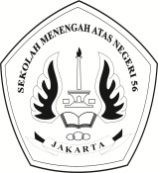 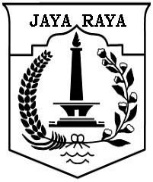 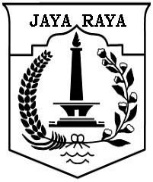 	ULANGAN  TENGAH SEMESTER 2015 / 2016LEMBAR SOALPETUNJUK :Tulis nama dan nomor peserta Anda pada lembar jawaban.Dahulukan menjawab soal-soal yang dianggap mudah.Kerjakan pada lembar jawaban yang disediakan.Bentuk soal essay terstruktur.Tidak diperbolehkan menggunakan kalkulator.Periksalah pekerjaan Anda sebelum diserahkan kepada pengawas.	Jawablah pertanyaan dibawah ini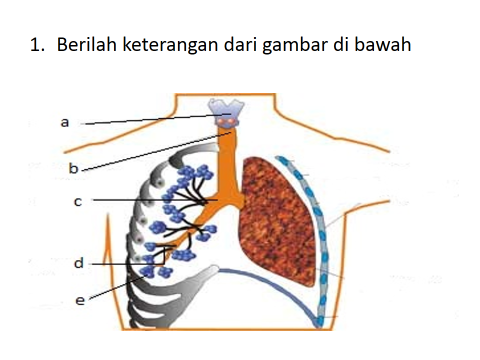 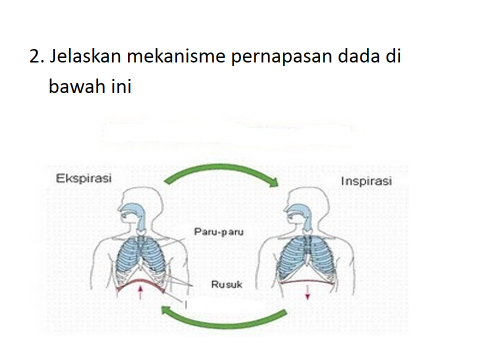 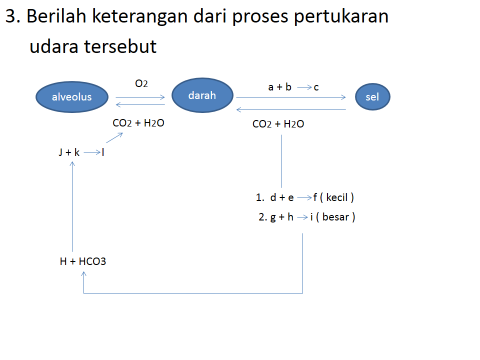 4. Jelaskan perbedaan antara udara tidal,  udara komplementer,  udara suplementer,  udara residu,        kapasitas vital dan kapasitas  total 5.  Sebutkan dan jelaskan 5 ( lima ) kelainan pada sistem respirasi